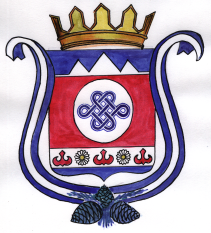     ПОСТАНОВЛЕНИЕ                             с.Актёл                                    JOП      28 декабря 2015 года                                                                   № 32Об утверждении административного регламентапредоставления муниципальной услуги «Предоставление выписки из похозяйственной книги»            В соответствии с Федеральным законом от 06.10.2003 № 131-ФЗ «Об общих принципах организации местного самоуправления в Российской Федерации», Федеральным законом от 27.07.2010 № 210-ФЗ «Об организации государственных и муниципальных услуг», постановления главы муниципального образования Актёльское сельское поселение от 24.05.2013 г. № 11 «О порядке разработки и утверждения административных регламентов исполнения муниципальных функций и предоставления муниципальных услуг»П о с т а н о в л я ю:1. Утвердить административный регламент предоставления муниципальной услуги«Предоставления выписки из похозяйственныой книги» администрацией муниципальногообразования Актёльское сельское поселение, согласно приложения.2. Данное постановление подлежит размещению в сети Интернет3. Контроль за выполнением настоящего постановления оставляю за собой.Глава администрации  МОАктёльское сельское поселение                                           А. Е. ЕгузековПриложениек постановлению главыадминистрацииАктёльское сельское поселениеОт 28.12.2015 г. № 32АДМИНИСТРАТИВНЫЙ РЕГЛАМЕНТпредоставления муниципальной услуги«Предоставление выписки из похозяйственной книги»1. Общие положения1.1. Предмет регулирования Административного регламента1.1.1. Административный регламент по предоставлению муниципальной услуги«Предоставление выписки из похозяйственной книги» (далее – Административный регламент) разработан в целях повышения качества исполнения и доступности муниципальной услуги по предоставлению выписки из похозяйственной книги администрацией муниципального образования Актёльское сельское поселение (далее муниципальное образование), и определяет сроки и последовательность соответствующих действий (административных процедур) при предоставлении муниципальной услуги.1.2. Описание заявителей1.2.1. Заявителями являются физические, юридические лица, а также должностные лица,обращающиеся за получением необходимого документа. От имени получателя муниципальной услуги может выступать уполномоченный представитель (далее - представитель), действующий на основании доверенности, оформленной в соответствии с законодательством Российской Федерации.1.3. Требования к порядку информирования о предоставлении муниципальной услуги1.3.1. Муниципальная услуга предоставляется администрацией муниципальногообразования. Информация, предоставляемая заинтересованным лицам о муниципальной услуге, является открытой и общедоступной.Место нахождения муниципального образования:649226, Республика Алтай, Шебалинский район, с. Актёл, ул. Молодёжная, д. 2Сведения о графике работы муниципального образования:понедельник-пятница с 9.00 ч. до 17 час 00 мин., перерыв с 13.00 ч. до 14.00 ч.,выходные - суббота, воскресенье.1.3.2. Контактный телефон муниципального образования:Телефон, 8 (388-49) 21-2-301.3.3. Основными требованиями к информированию о порядке оказания муниципальнойуслуги являются:- достоверность предоставляемой информации;- четкость в изложении информации;- полнота информирования;- удобство и доступность получения информации.Информирование заявителей о порядке оказания муниципальной услуги организуетсяследующим образом:- публичное информирование проводится путем размещения информации на официальном сайте администрации муниципального образования, а также с использованием региональной информационной системы « Портал государственных и муниципальных услуг Республики Алтай».Текст Административного регламента, нормативный правовой акт об его утверждении,режим работы, адрес и контактные телефоны размещаются на официальном сайтеадминистрации муниципального образования Актёльское сельское поселение www.Shebalino-altai. ru/Aktel (далее – Интернет-сайт). Информация о получателях муниципальной услуги,список необходимых документов, стоимость и порядок оплаты, сроки и результат оказания услуги, связанные с ней нормативно-правовые документы, адреса и телефоны муниципального образования также публикуются на Портале государственных и муниципальных услуг Республики Алтай http://госуслуги-алтай.рф;- индивидуальное информирование обеспечивается работниками администрациимуниципального образования в форме устного информирования (по телефону или лично) и письменного информирования (по почте или электронной почте).Должностное лицо, осуществляющее индивидуальное устное информирование о порядкепредоставления муниципальной услуги, должно принять все необходимые меры для полного и оперативного ответа на поставленные вопросы.Индивидуальное письменное информирование о порядке предоставления муниципальнойуслуги при письменном или электронном обращении гражданина в орган, предоставляющий муниципальную услугу, осуществляется путем направления ответов почтовым отправлением, а также в форме электронного документа.2. Стандарт предоставления муниципальной услуги2.1. Наименование муниципальной услуги2.1.1. Наименование муниципальной услуги - «Предоставление выписки изпохозяйственной книги».2.2. Наименование структурного подразделения администрации муниципальногообразования, предоставляющего муниципальную услугу2.2.1. Предоставление муниципальной услуги осуществляется муниципальнымобразованием. Требование от заявителя осуществления действий, в том числе согласований, необходимых для получения данной муниципальной услуги и связанных с обращением в государственные органы, в иные органы местного самоуправления и организации, не допускается.2.3. Описание результата предоставления муниципальной услуги2.3.1. Конечным результатом оказания муниципальной услуги является:- предоставление заявителям выписки из похозяйственной книги, в соответствии сзаконодательством Российской Федерации.- мотивированный отказ в предоставлении выписки из похозяйственной книги, всоответствии с законодательством Российской Федерации.2.4. Срок предоставления муниципальной услуги2.4.1. Срок подготовки и выдачи выписок, не должен превышать 15 календарных дней.2.5. Перечень нормативных правовых актов, регулирующих отношения, возникающие всвязи с предоставлением муниципальной услуги2.5.1. Предоставление муниципальной услуги осуществляется в соответствии соследующими нормативными актами:- Конституцией Российской Федерации;- Гражданским кодексом Российской Федерации;- Налоговым кодексом Российской Федерации;- Федеральным законом от 27.07.2006 N 152-ФЗ "О персональных данных";- Федеральным законом от 02.05.2006 N 59-ФЗ "О порядке рассмотрения обращенийграждан Российской Федерации";- Федеральным законом от 09.02.2009 N 8-ФЗ "Об обеспечении доступа к информации одеятельности государственных органов и органов местного самоуправления";- Федеральным законом от 06.10.2003 № 131-ФЗ (в ред. от 05.04.2010) «Об общихпринципах организации местного самоуправления в Российской Федерации»;- Федеральным законом от 27.07.2010 № 210-ФЗ «Об организации государственных имуниципальных услуг»;- Уставом муниципального образования Актёльское сельское поселение Шебалинского района Республики Алтай.2.6. Перечень документов, необходимых для предоставления муниципальной услуги2.6.1. С целью подготовки Администрации справки о принадлежности недвижимогоимущества Заявитель обязан предоставить документы:А). Для выписки из похозяйственной книги о наличии у граждан прав на земельныйучасток предоставляется:- ксерокопия паспорта владельца земельного участка, ксерокопия свидетельства о смерти в случае смерти владельца земельного участка (дополнительно при оформлении по доверенности- ксерокопия паспорта и нотариально заверенной доверенности доверенного лица).Б). Для выписки из похозяйственной книги на получение банковской ссудыпредоставляется:- паспорт Заявителя;- правоустанавливающие документы на дом и земельный участок.В). Для справки в нотариальную контору:- ксерокопия свидетельства о смерти владельца земельного участка (дополнительно приоформлении по доверенности - ксерокопия паспорта и нотариально заверенной доверенности доверенного лица);- правоустанавливающие документы на дом и земельный участок.Требовать от заявителей документы, не предусмотренные данным пунктомадминистративного регламента, не допускается. Заявитель может предоставитьдополнительную информацию в печатной, электронной или в рукописной форме, контактные телефоны и иную информацию, необходимую для получения муниципальной функции.2.6.2. Справка выдается на основании заявления гражданина с предоставлениемнеобходимых документов согласно пункту 2.6.1. настоящего Административного регламента.2.7. Исчерпывающий перечень оснований для отказа в приеме документов, необходимыхдля предоставления муниципальной услуги, и предоставлении муниципальной услуги2.7.1. Основаниями для отказа в предоставлении муниципальной услуги являются:- предоставление неполного комплекта документов для получения услуги;- представление заявителем неправильно оформленных или утративших силу документов,если указанные обстоятельства были установлены в процессе подготовки запрашиваемогодокумента.2.8. Порядок, размер и основания взимания платы за предоставление муниципальнойуслуги2.8.1. Муниципальная услуга оказывается бесплатно.2.9. Срок ожидания в очереди при подаче запроса и получении результата предоставлениямуниципальной услуги2.9.1. Максимальный срок ожидания в очереди при подаче запроса о предоставлениимуниципальной услуги и при получении результата предоставления муниципальной услуги не превышает 30 минут.2.10. Срок и порядок регистрации запроса заявителя о предоставлении муниципальнойуслуги2.10.1. Заявление о предоставлении выписки из похозяйственной книги поступившее вмуниципальное образование в письменной или электронной форме, регистрируется в течение 1 дня с момента его поступления путем присвоения входящего номера с указанием даты поступления обращения.2.11. Требования к помещениям, в которых предоставляется муниципальная услуга2.11.1. На территории, прилегающей к зданию (строению), в котором осуществляетсяприем граждан, должны быть оборудованы места для бесплатной парковки автотранспортных средств. Места информирования, предназначенные для ознакомления граждан с информационными материалами, оборудуются информационными стендами, стульями и столами для оформления документов. Места предоставления муниципальной услуги обеспечивают свободный доступ заявителя к специалистам, предоставляющим муниципальную услугу.2.11.2. Прием заявлений, выдача документов заявителям и их информирование поинтересующим вопросам осуществляется в помещениях муниципального образования.2.11.3. Места ожидания в очереди на подачу или получение документов оборудуютсястульями и столами исходя из фактической нагрузки и возможностей для их размещения вздании.2.11.4. Рабочее место специалиста, предоставляющего муниципальную услугу,оборудуется телефоном, компьютером с установленными справочно-правовыми системами и доступом в сеть Интернет, оргтехникой, позволяющими своевременно и в полном объеме предоставлять запрашиваемую информацию.2.12. Показатели доступности и качества муниципальной услуги2.12.1. Показателем доступности является открытость порядка и правил предоставлениямуниципальной услуги:- наличие Административного регламента предоставления муниципальной услуги;- наличие информации об оказании муниципальной услуги на Интернет-сайте, Порталегосударственных и муниципальных услуг Республики Алтай.2.12.2. Показателем качества предоставления муниципальной услуги являются:- степень удовлетворенности граждан качеством и доступностью муниципальной услуги;- соответствие предоставления муниципальной услуги требованиям настоящегоАдминистративного регламента;- соблюдение сроков предоставления муниципальной услуги согласноАдминистративному регламенту;- отсутствие обоснованных жалоб.3. Административные процедуры3.1. Состав, последовательность и сроки выполнения административных процедур припредоставлении муниципальной услуги3.1.1. Предоставление муниципальной услуги включает в себя выполнение следующихадминистративных процедур:- прием специалистом администрации письменного заявления, заявления в электронномвиде или устного обращения;- регистрация письменного заявления или заявления в электроном виде, необходимых дляоказания услуги;- рассмотрение поступивших письменных заявлений (заявлений в электронном виде) илиустного обращения к специалистам администрации;- подготовка специалистами муниципального образования выписок из похозяйственныхкниг по письменным заявлениям (заявлениям в электронном виде) (указанные в подпунктах А), Б) и В) пункта 2.6.1);- подписание (выписок) главой администрации;- выдача (выписок) заявителю.Прохождение административных действий представлено в блок-схеме (приложении № 1настоящего регламента) Результатом исполнения административной процедуры является выдача заявителю выписки из похозяйственной книги.4. Порядок и формы контроля  за предоставлением муниципальной услуги4.1. Порядок осуществления текущего контроля4.1.1. Текущий контроль за соблюдением последовательности действий, определенныхадминистративными процедурами по исполнению муниципальной услуги, осуществляется должностными лицами администрации, ответственными за организацию работы по исполнению муниципальной услуги.4.2. Порядок и периодичность осуществления плановых и внеплановых проверок4.2.1. Проверки могут быть плановыми и внеплановыми. Порядок и периодичностьосуществления плановых проверок качества исполнения муниципальной услуги устанавливаются не реже 1 раза в год планом работы администрации и утверждаются главой Администрации.Проверка также может проводиться по конкретному обращению заинтересованного лица. При проверке могут рассматриваться все вопросы, связанные с предоставлением муниципальной услуги (комплексные проверки), или вопросы, связанные с исполнением отдельных административных процедур (тематические проверки).4.2.2. Результаты проверок оформляются в виде акта (справки), в котором отмечаютсявыявленные недостатки и предложения по их устранению. По результатам проведенныхпроверок, в случае выявления нарушений прав заявителей, осуществляется привлечениевиновных лиц к ответственности в соответствии с законодательством Российской Федерации.4.3. Ответственность должностных лиц органа администрации муниципальногообразования за решения и действия (бездействие), принимаемые (осуществляемые) в ходепредоставления муниципальной услуги4.3.1. Должностные лица, ответственные за предоставление муниципальной услуги, несутперсональную ответственность за соблюдение сроков и порядка предоставлениямуниципальной услуги.4.3.2. Персональная ответственность должностных лиц, ответственных за организациюработы по исполнению муниципальной услуги, и специалистов муниципального образования, в должностные обязанности которых входит предоставление муниципальной услуги, закрепляется в их должностных инструкциях в соответствии с требованиями законодательства Российской Федерации.5. Досудебный (внесудебный) порядок обжалования решений и действий (бездействия)органа, предоставляющего муниципальную услугу, а также их должностных лиц5.1. Информация для заявителя о его праве на досудебное (внесудебное) обжалованиерешений и действий (бездействия), принятых (осуществляемых) в ходе предоставлениямуниципальной услуги5.1.1. Действия (бездействие) и решения должностных лиц Отдела, соответственноосуществляемые и принимаемые в ходе предоставления муниципальной услуги, могут быть обжалованы заявителем во внесудебном порядке и (или) через суд.5.1.2. В досудебном (внесудебном) порядке граждане могут обжаловать действия(бездействие) и решения, не подлежащие рассмотрению в суде в соответствии сзаконодательством Российской Федерации:- специалистов муниципального образования - главе Администрации.5.1.3. Заявитель имеет право на получение информации и документов, необходимых дляобоснования и рассмотрения жалобы.5.2. Предмет досудебного (внесудебного) обжалования5.2.1. Предметом досудебного (внесудебного) обжалования являются нарушение порядкаосуществления административных процедур, а также других требований и положенийнастоящего Административного регламента.5.3. Исчерпывающий перечень оснований для приостановления рассмотрения жалобы(претензии) и случаев, в которых ответ на жалобу (претензию) не дается5.3.1. При получении жалобы, в которой содержатся нецензурные либо оскорбительныевыражения, угрозы жизни, здоровью и имуществу должностного лица, а также членам егосемьи, жалоба может быть оставлена без ответа.Если текст жалобы не поддается прочтению, ответ на жалобу не дается, о чем сообщаетсяустно заявителю, направившему жалобу (в письменном виде – если почтовый адрес поддается прочтению).Если в жалобе содержится вопрос, на который заявителю неоднократно давалисьписьменные ответы по существу в связи с ранее направляемыми жалобами, и при этом в жалобе не приводятся новые доводы или обстоятельства, должностное лицо, ответственное за рассмотрение жалобы, вправе принять решение о безосновательности очередного обращения и прекращения переписки с заявителем по данному вопросу. О данном решении заявитель, направивший жалобу, уведомляется в письменном виде.5.4. Основания для начала процедуры досудебного (внесудебного) обжалования5.4.1. Основанием для начала процедуры досудебного (внесудебного) обжалованияявляется письменное обращение заинтересованных лиц.Письменное обращение должно содержать:- Ф.И.О. лица, которым подается обращение, должность (для юридических лиц);- наименование органа, должность, фамилию, имя и отчество специалиста (при наличииинформации), указание действия (бездействия), решение которого обжалуется;-содержательную характеристику обжалуемого действия (бездействия), решения.Дополнительно должны быть указаны причины несогласия с обжалуемым действием(бездействием), иные сведения, которые автор обращения считает необходимым сообщить.К обращению могут быть приложены копии документов, подтверждающих изложеннуюинформацию.Обращение подписывается заявителем.5.4.2. Обращения рассматриваются в соответствии с требованиями Федерального закона от 02.05.2006 № 59-ФЗ «О порядке рассмотрения обращений граждан Российской Федерации».5.5. Сроки рассмотрения жалобы (претензии)5.5.1. Срок рассмотрения жалобы не должен превышать 30 дней с момента ее регистрации.В исключительных случаях при направлении запроса государственным органам, органамместного самоуправления и иным должностным лицам для получения необходимых длярассмотрения обращения документов и материалов, должностное лицо, ответственное зарассмотрение жалобы, вправе продлить срок рассмотрения жалобы не более чем на 30 дней, уведомив заявителя о продлении срока ее рассмотрения.5.6. Результат досудебного (внесудебного) обжалования решений и действий (бездействия), принятых (осуществляемых) в ходе предоставления муниципальной услуги5.6.1. Результатом досудебного (внесудебного) обжалования является объективное,всестороннее и своевременное рассмотрение обращений.5.6.2. Порядок судебного обжалования действий (бездействия) и решений должностных лиц муниципального образования, соответственно осуществляемых и принимаемых в ходе предоставления муниципальной услуги, определяется законодательством РоссийскойФедерации о гражданском судопроизводстве и судопроизводстве в арбитражных судах.Приложение № 1Последовательность административных действий (процедур) по выдаче, выписки из похозяйственной книгиПрием и регистрация заявлений в письменной или устной форме у заявителяНачало административной процедуры: обращение заявителяРассмотрение заявлений в письменной или устной формеПодготовка выписокПодписание выписокОказание муниципальной услуги завершеноОтказ в предоставлении муниципальной услуги